«01» марта 2023 г.									№ 63	В рамках реализации приоритетного проекта «Формирование комфортной городской среды» на 2018 - 2024 годы, в соответствии с приказом Министерства строительства и жилищно-коммунального хозяйства Российской Федерации от 06.04.2017 №691/пр «Об утверждении методических рекомендаций по подготовке государственных программ субъектов Российской Федерации и муниципальных программ формирования современной городской среды в рамках реализации приоритетного проекта «Формирование комфортной городской среды» на 2018-2022 годы», руководствуясь Уставом поселка Березовка Березовского района Красноярского края, ПОСТАНОВЛЯЮ: 1. Внести в Постановление администрации поселка Березовка №510 от 30.10.2017г. «Об утверждении муниципальной программы «Формирование современной городской среды» на 2018-2022 годы на территории муниципального образования поселок Березовка Березовского района Красноярского края» следующие изменения.1.1. Пункт 1 Приложения №1 Паспорт муниципальной программы «Формирование современной городской среды» на 2018-2024 годы на территории муниципального образования поселок Березовка Березовского района Красноярского края (далее – Программа) изложить в редакции, согласно приложению № 1 к настоящему постановлению.1.2. Приложение № 4 Состав и ресурсное обеспечение муниципальной программы по источникам финансирования и классификации расходов бюджетов изложить в редакции, согласно приложению № 2 к настоящему постановлению.2. Муниципальную программу «Формирование современной городской среды» на 2018-2024 годы на территории муниципального образования поселок Березовка Березовского района Красноярского края» в актуальной редакции разместить в информационно-телекоммуникационной сети «Интернет» на официальном сайте Администрации поселка Березовка по адресу: http://www.pgt-berezovka.ru/.3. Контроль за исполнением настоящего постановления возложить на Председателя общественной комиссии А.А. Кузнецова.4. Настоящее постановление вступает в силу со дня его опубликования в газете «Пригород».Глава поселка										В.Н. ЕвсеевПриложение № 1к постановлению администрации поселка Березовкаот «01».03.2023г. № 63Паспорт муниципальной программы «Формирование современной городской среды» на 2018-2024 годы на территории муниципального образования поселок Березовка Березовского района Красноярского края (далее – Программа)Приложение № 2к муниципальной программе«Формирование современной городской среды» на 2018-2024 годы на территории муниципального образования поселок Березовка Березовского района Красноярского края»Состав и ресурсное обеспечение муниципальной программы по источникам финансирования и классификации расходов бюджетовГлава поселка Березовка _____________________ В.Н. Евсеев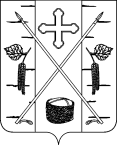 АДМИНИСТРАЦИЯ ПОСЕЛКА БЕРЕЗОВКАБЕРЕЗОВСКОГО РАЙОНА КРАСНОЯРСКОГО КРАЯПОСТАНОВЛЕНИЕп. БерезовкаО внесении изменений в постановление администрации поселка Березовка №510 от 30.10.2017г. «Об утверждении муниципальной программы «Формирование современной городской среды» на 2018-2024 годы на территории муниципального образования поселок Березовка Березовского района Красноярского края»Основание для разработки муниципальной программы Статья 179 Бюджетного кодекса Российской Федерации;Федеральный закон от 06.10.2003 №131-ФЗ «Об общих принципах организации местного самоуправления в РФ»;Устав поселка Березовка Березовского района Красноярского края;Постановление Правительства Российской Федерации от 10.02.2017 №169-п «Об утверждении правил предоставления и распределения субсидий из федерального бюджета субъектов Российской Федерации на поддержку государственных программ субъектов Российской Федерации и муниципальных программ формирование современной городской среды»;Постановление Правительства РФ от 30.12.2017 № 1710 (ред. от 09.02.2019) «Об утверждении государственной программы Российской Федерации «Обеспечение доступным и комфортным жильем и коммунальными услугами граждан Российской Федерации»Приказ министерства строительства и жилищно-коммунального хозяйства Российской Федерации от 06.04.2017 №691/пр «Об утверждении методических рекомендаций по подготовке государственных программ субъектов Российской Федерации и муниципальных программ формирования современной городской среды в рамках реализации приоритетного проекта «Формирование комфортной городской среды» на 2018-2022 годы».Ответственный исполнительАдминистрация поселка Березовка Березовского района Красноярского края УчастникиПрограммыКрасноярский край Березовский район поселок БерезовкаЦели ПрограммыСоздание наиболее благоприятных и комфортных условий жизнедеятельности населения ЗадачиПрограммы 1. Обеспечение формирования единого облика муниципального образования.2. Обеспечение создания, содержания и развития объектов благоустройства на территории муниципального образования, включая объекты, находящиеся в частной собственности и прилегающие к ним территории.3. Повышение уровня вовлеченности заинтересованных граждан, организаций в реализацию мероприятий по благоустройству территории муниципального образования4. Внедрение энергосберегающих технологий при освещении улиц, площадей, скверов, парков культуры и отдыха, других объектов внешнего благоустройстваПоказатели ПрограммыКоличество благоустроенных дворовых территорий;доля благоустроенных дворовых территорий от общего количества дворовых территорий; количество благоустроенных муниципальных территорий общего пользования;площадь благоустроенных муниципальных территорий общего пользования; доля площади благоустроенных муниципальных территорий общего пользования; доля трудового участия заинтересованных лиц в выполнении дополнительного перечня работ по благоустройству дворовых территорийСрок реализации Программы2018-2024 годы1 этап: 2018 - 2019 годы2 этап: 2020 - 2021 годы3 этап: 2022 -2024 годыОбъемы бюджетных ассигнований Программы Всего на реализацию подпрограммы в 2018-2024 годы - в том числе на 2023 год – 11 992,522 тыс. рублей, из них: на благоустройство дворовых территории 3 364,131 тыс. рублей (федеральный + краевой бюджет)на благоустройство общественных территории 7 849,64 тыс. рублей (федеральный + краевой бюджет)средства местного бюджета на благоустройство дворовых и общественных территорий 600,00 тыс. рублей Иные источники (средства жителей) – 178,74 тыс. рублей.Ожидаемые результаты реализации Программы Повышение уровня благоустройства территории муниципального образования№ п/пНаименование программы, отдельного мероприятия, источник финансированияОтветственный исполнитель, соисполнитель, государственный заказчик координатор, участникКод бюджетной классификацииКод бюджетной классификацииКод бюджетной классификацииКод бюджетной классификацииОбъемы бюджетных ассигнований (тыс. рублей)Объемы бюджетных ассигнований (тыс. рублей)Объемы бюджетных ассигнований (тыс. рублей)Объемы бюджетных ассигнований (тыс. рублей)Объемы бюджетных ассигнований (тыс. рублей)Объемы бюджетных ассигнований (тыс. рублей)Объемы бюджетных ассигнований (тыс. рублей)№ п/пНаименование программы, отдельного мероприятия, источник финансированияОтветственный исполнитель, соисполнитель, государственный заказчик координатор, участникГРБЦРз ПрЦСРВР2018 год2019 год2020 год2021 год2022 год2023 год2024 год1.Программа, всего:Ответственный исполнитель:Администрация поселка Березовка Березовского района Красноярского края12 074,1812 453,5713 048,3011 755,8111 494,6311 992,521.- федеральный бюджет Ответственный исполнитель:Администрация поселка Березовка Березовского района Красноярского края0180503071F2555502447 228,76611 306,9011 825,8810 537,3110 283,7310 653,081.- краевой бюджетОтветственный исполнитель:Администрация поселка Березовка Березовского района Красноярского края0180503071F2555502444 430,534595,10622,42554,59540,24560,681.- бюджет муниципального образованияОтветственный исполнитель:Администрация поселка Березовка Березовского района Красноярского края0180503071F255550244414,889551,57600,00600600600,001.- внебюджетные средства Ответственный исполнитель:Администрация поселка Березовка Березовского района Красноярского края63,9170,66178,742Благоустройство дворовых территорий многоквартирных домов, подлежащих благоустройству, всего:Администрация поселка Березовка Березовского района Красноярского края9 764,7327 166,863 914,493 571,473 427,193 722,862- федеральный бюджет Администрация поселка Березовка Березовского района Красноярского края0180503071F2555502445 927,0766 506,973 547,773 161,193 015,453 195,922- краевой бюджетАдминистрация поселка Березовка Березовского района Красноярского края0180503071F2555502443 632,724342,47186,72166,37161,08168,202- бюджет муниципального образованияАдминистрация поселка Березовка Березовского района Красноярского края0180503071F255550244204,932317,42180,00180180180,002- внебюджетные средства Администрация поселка Березовка Березовского района Красноярского края63,9170,66178,743Благоустройство общественных пространств, всего:Администрация поселка Березовка Березовского района Красноярского края071F2555502 309,455 286,719 133,818 184,337 996,778 269,643- федеральный бюджетАдминистрация поселка Березовка Березовского района Красноярского края0180503071F2555502441 301,694 799,938 278,117 376,117 200,927 457,163- краевой бюджетАдминистрация поселка Березовка Березовского района Красноярского края0180503071F255550244797,81252,63435,70388,21375,85392,483- бюджет муниципального образованияАдминистрация поселка Березовка Березовского района Красноярского края0180503071F255550244209,95234,15420,00420420420,003- средства финансового участия заинтересованных лицАдминистрация поселка Березовка Березовского района Красноярского края4Обеспечение надлежащего состояния и эксплуатации элементов благоустройства на территории муниципального образования (организация уборки мусора, освещения, озеленения общественных территорий), всего:4- федеральный бюджет 4- краевой бюджет4- бюджет муниципального образования4- внебюджетные средства 5ИНЫЕ, всего:5- федеральный бюджет 5- краевой бюджет5- бюджет муниципального образования5- внебюджетные средства 